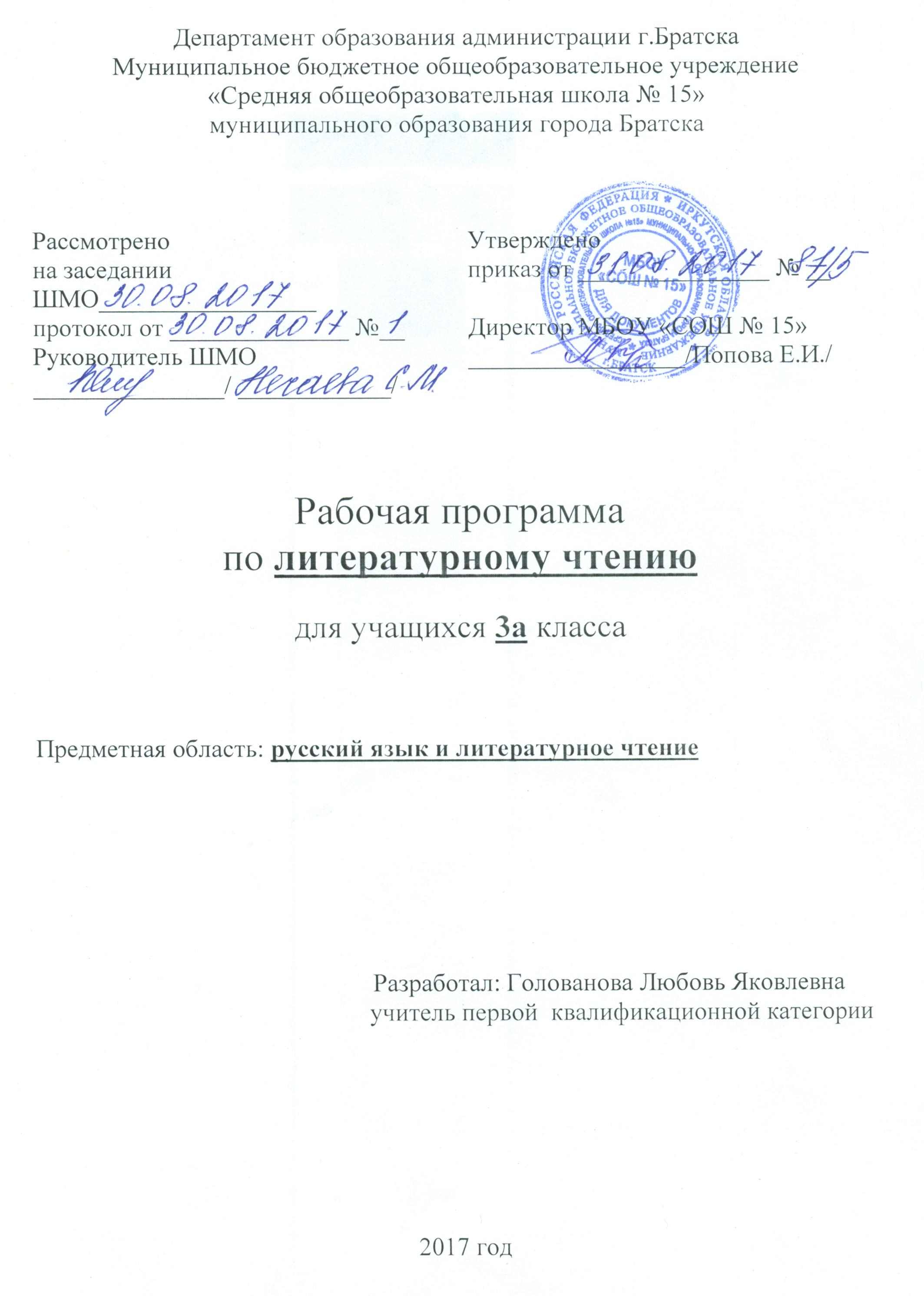 Планируемые предметные результаты освоения учебного предмета «Литературное чтение»Предметные результаты:1) понимание литературы как явления национальной и мировой культуры, средства сохранения и передачи нравственных ценностей и традиций;2) осознание значимости чтения для личного развития; формирование представлений о Родине и её людях, окружающем мире, культуре, первоначальных этических представлений, понятий о добре и зле, дружбе, честности; формирование потребности в систематическом чтении;3) достижение необходимого для продолжения образования уровня читательской компетентности, общего речевого развития, т. е. овладение чтением вслух и про себя, элементарными приёмами анализа художественных, научно-познавательных и учебных текстов с использованием элементарных литературоведческих понятий;4) использование разных видов чтения (изучающее (смысловое), выборочное, поисковое); умение осознанно воспринимать и оценивать содержание и специфику различных текстов, участвовать в их обсуждении, давать и обосновывать нравственную оценку поступков героев;5) умение самостоятельно выбирать интересующую литературу, пользоваться справочными источниками для понимания и получения дополнительной информации, составляя самостоятельно краткую аннотацию;6) умение использовать простейшие виды анализа различных текстов: устанавливать причинно-следственные связи и определять главную мысль произведения, делить текст на части, озаглавливать их, составлять простой план, находить средства выразительности, пересказывать произведение;7) умение работать с разными видами текстов, находить характерные особенности научно-познавательных, учебных и художественных произведений. На практическом уровне овладеть некоторыми видами письменной речи (повествование — создание текста по аналогии, рассуждение — письменный ответ на вопрос, описание — характеристика героев). Умение написать отзыв на прочитанное произведение;8) развитие художественно-творческих способностей, умение создавать собственный текст на основе художественного произведения, репродукции картин художников, по иллюстрациям, на основе личного опыта.  Содержание  учебного  предмета                                     Виды речевой и читательской деятельности      Умение слушать (аудирование)      Восприятие на слух звучащей речи (высказывание собеседника, слушание различных текстов). Адекватное понимание содержания звучащей речи, умение отвечать на вопросы по содержанию прослушанного произведения, определение последовательности событий, осознание цели речевого высказывания, умение задавать вопросы по прослушанному учебному, научно-познавательному и художественному произведениям.Развитие умения наблюдать за выразительностью речи, за особенностью авторского стиля.     Чтение. Чтение вслух. Ориентация на развитие речевой культуры учащихся формирование у них коммуникативно-речевых умений и навыков. Постепенный переход от слогового к плавному, осмысленному, правильному чтению целыми словами вслух. Темп чтения, позволяющий осознать текст. Постепенное увеличение скорости чтения. Соблюдение орфоэпических и интонационных норм чтения. Чтение предложений с интонационным выделением знаков препинания. Понимание смысловых особенностей разных по виду и типу текстов, передача их с помощью интонирования. Развитие поэтического слуха. Воспитание эстетической отзывчивости на произведение. Умение самостоятельно подготовиться к выразительному чтению небольшого текста (выбрать тон и темп чтения, определить логические ударения и паузы).      Развитие умения переходить от чтения вслух и чтению про себя.Чтение про себя. Осознание смысла произведения при чтении про себя (доступных по объёму и жанру произведений). Определение вида чтения (изучающее, ознакомительное, выборочное), умение находить в тексте необходимую информацию, понимание её особенностей.          Работа с разными видами текста       Общее представление о разных видах текста: художественном, учебном, научно-популярном — и их сравнение. Определение целей создания этих видов текста. Умение ориентироваться в нравственном содержании художественных произведении, осознавать сущность поведения героев.Практическое освоение умения отличать текст от набора предложений. Прогнозирование содержания книги по её названию и оформлению.Самостоятельное определение темы и главной мысли произведения по вопросам и самостоятельное деление текста на смысловые части, их озаглавливание. Умение работать с разными видами информации.      Участие в коллективном обсуждении: умение отвечать на вопросы, выступать по теме, слушать выступления товарищей, дополнять ответы по ходу беседы, используя текст. Привлечение справочных и иллюстративно-изобразительных материалов.      Библиографическая культура      Книга как особый вид искусства. Книга как источник необходимых знаний. Общее представление о первых книгах на Руси и начало книгопечатания. Книга учебная, художественная, справочная. Элементы книги: содержание или оглавление, титульный лист, аннотация, иллюстрации.      Умение самостоятельно составить аннотацию.      Виды информации в книге: научная, художественная (с опорой на внешние показатели книги, её справочно-иллюстративный материал.     Типы книг (изданий): книга-произведение, книга-сборник, собрание сочинений, периодическая печать, справочные издания (справочники, словари, энциклопедии).     Самостоятельный выбор книг на основе рекомендательного списка, алфавитного и тематического каталога. Самостоятельное пользование соответствующими возрасту словарями и другой справочной литературой.       Работа с текстом художественного произведения     Определение особенностей художественного текста: своеобразие выразительных средств языка (с помощью учителя). Понимание заглавия произведения, его адекватное соотношение с содержанием.      Понимание нравственно-эстетического содержания прочитанного произведения, осознание мотивации поведения героев, анализ поступков героев с точки зрения норм морали. Осознание понятия «Родина», представления о проявлении любви к Родине в литературе разных народов (на примере народов России). Схожесть тем и героев в фольклоре разных народов. Самостоятельное воспроизведение текста с использованием выразительных средств языка (синонимов, антонимов, сравнений, эпитетов), последовательное воспроизведение эпизодов с использованием специфической для данного произведения лексики (по вопросам учителя), рассказ по иллюстрациям, пересказ.      Характеристика героя произведения с использованием художественно-выразительных средств данного текста. Нахождение в тексте слов и выражений, характеризующих героя и события. Анализ (с помощью учителя) поступка персонажа и его мотивов. Сопоставление поступков героев по аналогии или по контрасту. Характеристика героя произведения: портрет, характер, выраженные через поступки и речь. Выявление авторского отношения к герою на основе анализа текста, авторских помет, имён героев.      Освоение разных видов пересказа художественного текста: подробный, выборочный и краткий (передача основных мыслей).      Подробный пересказ текста (деление текста на части, определение главной мысли каждой части и всего текста, озаглавливание каждой части и всего текста): определение главной мысли фрагмента, выделение опорных или ключевых слов, озаглавливание; план (в виде назывных предложений из текста, в виде вопросов, в виде самостоятельно сформулированных высказываний) и на его основе подробный пересказ всего текста.       Самостоятельный выборочный пересказ по заданному фрагменту: характеристика героя произведения (выбор слов, выражений в тексте, позволяющих составить рассказ о герое), описание места действия (выбор слов, выражений в тексте, позволяющих составить данное описание на основе текста). Вычленение и сопоставление эпизодов из разных произведений по общности ситуаций, эмоциональной окраске, характеру поступков героев.        Развитие наблюдательности при чтении поэтических текстов. Развитие умения предвосхищать (предвидеть) ход развития сюжета, последовательности событий.      Работа с научно-популярным, учебным и другими текстами      Понимание заглавия произведения, адекватное соотношение с его содержанием. Определение особенностей учебного и научно-популярного текстов (передача информации). Знакомство с простейшими приёмами анализа различных видов текста: установление причинно-следственных связей, определение главной мысли текста. Деление текста на части. Определение микротем. Ключевые или опорные слова. Построение алгоритма деятельности по воспроизведению текста. Воспроизведение текста с опорой на ключевые слова, модель, схему. Подробный пересказ текста. Краткий пересказ текста (выделение главного в содержании текста). Умение работать с учебными заданиями, обобщающими вопросами и справочным материалом.     Умение говорить (культура речевого общения)     Осознание диалога как вида речи. Особенности диалогического общения: умение понимать вопросы, отвечать на них и самостоятельно задавать вопросы по тексту; внимательно выслушивать, не перебивая, собеседника и в вежливой форме высказывать свою точку зрения по обсуждаемому произведению (художественному, учебному, научно-познавательному). Умение проявлять доброжелательность к собеседнику. Доказательство собственной точки зрения с опорой на текст или личный опыт. Использование норм речевого этикета в процессе общения. Знакомство с особенностями национального этикета на основе литературных произведений.      Работа со словом (распознавать прямое и переносное значение слов, их многозначность), целенаправленное пополнение активного словарного запаса. Работа со словарями.     Умение построить монологическое речевое высказывание небольшого объёма с опорой на авторский текст, по предложенной теме или в форме ответа на вопрос. Формирование грамматически правильной речи, эмоциональной выразительности и содержательности. Отражение основной мысли текста в высказывании. Передача содержания прочитанного или прослушанного с учётом специфики научно-популярного, учебного и художественного текстов. Передача впечатлений (из повседневной жизни, художественного произведения, изобразительного искусства) в рассказе (описание, рассуждение, повествование). Самостоятельное построение плана собственного высказывания. Отбор и использование выразительных средств (синонимы, антонимы, сравнения) с учётом особенностей монологического высказывания.      Устное сочинение как продолжение прочитанного произведения, отдельных его сюжетных линий, короткий рассказ по рисункам либо на заданную тему.      Письмо (культура письменной речи)      Нормы письменной речи: соответствие содержания заголовку (отражение темы, места действия, характеров героев), использование в письменной речи выразительных средств языка (синонимы, антонимы, сравнения) в мини-сочинениях (повествование, описание, рассуждение), рассказ на заданную тему, отзыв о прочитанной книге.      Круг детского чтения      Знакомство с культурно-историческим наследием России, с общечеловеческими ценностями.      Произведения устного народного творчества разных народов (малые фольклорные жанры, народные сказки о животных, бытовые и волшебные сказки народов России и зарубежных стран). Знакомство с поэзией А.С. Пушкина, М.Ю. Лермонтова, Л.Н. Толстого, А.П. Чехова и других классиков отечественной литературы XIX—XX вв., классиков детской литературы, знакомство с произведениями современной отечественной (с учётом многонационального характера России) и зарубежной литературы, доступными для восприятия младших школьников.      Тематика чтения обогащена введением в круг чтения младших школьников мифов Древней Греции, житийной литературы и произведений о защитниках и подвижниках Отечества.      Книги разных видов: художественная, историческая, приключенческая, фантастическая, научно-популярная, справочно-энциклопедическая литература, детские периодические издания.     Основные темы детского чтения: фольклор разных народов, произведения о Родине, природе, детях, братьях наших меньших, добре, дружбе, честности, юмористические произведения.      Литературоведческая пропедевтика(практическое освоение)      Нахождение в тексте художественного произведения (с помощью учителя) средств выразительности: синонимов, антонимов, эпитетов, сравнений, метафор и осмысление их значения.      Первоначальная ориентировка в литературных понятиях: художественное произведение, искусство слова, автор (рассказчик), сюжет (последовательность событий), тема. Герой произведения: его портрет, речь, поступки, мысли, отношение автора к герою.     Общее представление об особенностях построения разных видов рассказывания: повествования (рассказ), описания (пейзаж, портрет, интерьер), рассуждения (монолог героя, диалог героев).     Сравнение прозаической и стихотворной речи (узнавание, различение), выделение особенностей стихотворного произведения (ритм, рифма).     Фольклорные и авторские художественные произведения (их различение).     Жанровое разнообразие произведений. Малые фольклорные формы (колыбельные песни, потешки, пословицы, поговорки, загадки): узнавание, различение, определение основного смысла. Сказки о животных, бытовые, волшебные. Художественные особенности сказок: лексика, построение (композиция). Литературная (авторская) сказка.      Рассказ, стихотворение, басня — общее представление о жанре, наблюдение за особенностями построения и выразительными средствами.Творческая деятельность обучающихся(на основе литературных произведений)     Интерпретация текста литературного произведения в творческой деятельности учащихся: чтение по ролям, инсценирование, драматизация, устное словесное рисование, знакомство с различными способами работы с деформированным текстом и использование их (установление причинно-следственных связей, последовательности событий, изложение с элементами сочинения, создание собственного текста на основе художественного произведения (текст по аналогии), репродукций картин художников, по серии иллюстраций к произведению или на основе личного опыта). Развитие умения различать состояние природы в различные времена года, настроение людей, оформлять свои впечатления в устной или письменной речи. Сравнивать свои тексты с художественными текстами-описаниями, находить литературные произведения, созвучные своему эмоциональному настрою, объяснять свой выбор.Календарно-тематическое планирование №п/пТема урокаТема урокаКол-во уроковКол-во уроковДата Дата ПримечаниеПримечаниеЗнакомство с учебником. Работа со вступительной статьёй.Знакомство с учебником. Работа со вступительной статьёй.1104.09.1704.09.17Рукописные книги Древней Руси.Диагностическая работа.Рукописные книги Древней Руси.Диагностическая работа.1106.09.1706.09.17Первопечатник Иван Фёдоров.Первопечатник Иван Фёдоров.1107.09.1707.09.17О первопечатнике Иване Фёдорове.О первопечатнике Иване Фёдорове.1108.09.1708.09.17Обобщающий урок по разделу «Самое великое чудо на свете». Обобщающий урок по разделу «Самое великое чудо на свете». 1111.09.1711.09.17Устное народное творчество. Русские народные песни.Устное народное творчество. Русские народные песни.1113.09.1713.09.17Шуточные народные песни и танцы.Шуточные народные песни и танцы.1114.09.1714.09.17Докучные сказки.Докучные сказки.1115.09.1715.09.17Произведения прикладного искусства: гжельская и хохломская посуда.Произведения прикладного искусства: гжельская и хохломская посуда.1118.09.1718.09.17Произведения прикладного искусства: дымковская и богородская    игрушка.Произведения прикладного искусства: дымковская и богородская    игрушка.1120.09.1720.09.17Русская народная сказка «Сестрица Алёнушка и братец Иванушка».Русская народная сказка «Сестрица Алёнушка и братец Иванушка».1121.09.1721.09.17Русская народная сказка «Сестрица Алёнушка и братец Иванушка».Русская народная сказка «Сестрица Алёнушка и братец Иванушка».1122.09.1722.09.17Русская народная сказка «Иван-царевич и серый волк».Проверка техники чтения. Русская народная сказка «Иван-царевич и серый волк».Проверка техники чтения. 1125.09.1725.09.17Русская народная сказка «Иван-царевич и серый волк».Русская народная сказка «Иван-царевич и серый волк».1127.09.1727.09.17Художники-иллюстраторы В.Васнецов, И. Билибин.Художники-иллюстраторы В.Васнецов, И. Билибин.1128.09.1728.09.17Русская народная сказка «Сивка-бурка».Русская народная сказка «Сивка-бурка».1129.09.1729.09.17Русская народная сказка «Сивка-бурка».Русская народная сказка «Сивка-бурка».1102.10.1702.10.17Проект: «Сочиняем волшебную сказку».Проект: «Сочиняем волшебную сказку».1104.10.1704.10.17Обобщающий урок по разделу «Устное народное творчество». Проверочная работа № 1.Обобщающий урок по разделу «Устное народное творчество». Проверочная работа № 1.1105.10.1705.10.17Проект: «Как научиться читать стихи» на основе научно-популярной статьи Я. Смоленского.Проект: «Как научиться читать стихи» на основе научно-популярной статьи Я. Смоленского.1106.10.1706.10.17Ф.И. Тютчев «Весенняя гроза».Ф.И. Тютчев «Весенняя гроза».1109.10.1709.10.17Ф.И. Тютчев «Листья».Ф.И. Тютчев «Листья».1111.09.1711.09.17А.А. Фет «Мама! Глянь-ка из окошка…». «Зреет рожь над жаркой нивой…».А.А. Фет «Мама! Глянь-ка из окошка…». «Зреет рожь над жаркой нивой…».1112.09.1712.09.17И.С. Никитин «Полно, степь моя…».И.С. Никитин «Полно, степь моя…».1113.09.1713.09.17И.С. Никитин «Встреча зимы».И.С. Никитин «Встреча зимы».1116.10.1716.10.17И.З. Суриков «Детство».И.З. Суриков «Детство».1118.10.1718.10.17И.З. Суриков «Зима».И.З. Суриков «Зима».1119.10.1719.10.17Путешествие в Литературную страну (обобщение).Путешествие в Литературную страну (обобщение).1120.10.1720.10.17Первый снег. Знакомство с разделом Великие русские писатели. Викторина.Первый снег. Знакомство с разделом Великие русские писатели. Викторина.1123.10.1723.10.17Подготовка сообщения «Что интересного я узнал о жизни А.С. Пушкина».А.С. Пушкин «За весной, красой природы…».«Уж небо осенью дышало…». Наизусть по выбору.Подготовка сообщения «Что интересного я узнал о жизни А.С. Пушкина».А.С. Пушкин «За весной, красой природы…».«Уж небо осенью дышало…». Наизусть по выбору.1125.10.1725.10.17А.С. Пушкин «Зимнее утро».Проверка техники чтения. А.С. Пушкин «Зимнее утро».Проверка техники чтения. 1126.10.1726.10.17А.С. Пушкин «Зимний вечер». А.С. Пушкин «Зимний вечер». 1127.10.1727.10.17А.С. Пушкин «Сказка о царе Салтане, о сыне его славном и могучем богатыре князе Гвидоне Салтановиче и о прекрасной Царевне Лебеди».А.С. Пушкин «Сказка о царе Салтане, о сыне его славном и могучем богатыре князе Гвидоне Салтановиче и о прекрасной Царевне Лебеди».1108.11.1708.11.17А.С. Пушкин «Сказка о царе Салтане, о сыне его славном и могучем богатыре князе Гвидоне Салтановиче и о прекрасной Царевне Лебеди».А.С. Пушкин «Сказка о царе Салтане, о сыне его славном и могучем богатыре князе Гвидоне Салтановиче и о прекрасной Царевне Лебеди».1109.11.1709.11.17А.С. Пушкин «Сказка о царе Салтане, о сыне его славном и могучем богатыре князе Гвидоне Салтановиче и о прекрасной Царевне Лебеди».А.С. Пушкин «Сказка о царе Салтане, о сыне его славном и могучем богатыре князе Гвидоне Салтановиче и о прекрасной Царевне Лебеди».1110.11.1710.11.17А.С. Пушкин «Сказка о царе Салтане, о сыне его славном и могучем богатыре князе Гвидоне Салтановиче и о прекрасной Царевне Лебеди».А.С. Пушкин «Сказка о царе Салтане, о сыне его славном и могучем богатыре князе Гвидоне Салтановиче и о прекрасной Царевне Лебеди».1113.11.1713.11.17А.С. Пушкин «Сказка о царе Салтане, о сыне его славном и могучем богатыре князе Гвидоне Салтановиче и о прекрасной Царевне Лебеди».А.С. Пушкин «Сказка о царе Салтане, о сыне его славном и могучем богатыре князе Гвидоне Салтановиче и о прекрасной Царевне Лебеди».1115.10.1715.10.17И.А. Крылов. Подготовка сообщения об И.А. Крылове.И.А. Крылов. Подготовка сообщения об И.А. Крылове.1116.10.1716.10.17И.А. Крылов «Мартышка и очки».И.А. Крылов «Мартышка и очки».1117.10.1717.10.17И.А. Крылов «Зеркало и обезьяна».И.А. Крылов «Зеркало и обезьяна».1120.10.1720.10.17И.А. Крылов «Ворона и Лисица».И.А. Крылов «Ворона и Лисица».1122.10.1722.10.17М.Ю. Лермонтов. Статья В. Воскобойникова. Подготовка сообщения на основе статьи.М.Ю. Лермонтов. Статья В. Воскобойникова. Подготовка сообщения на основе статьи.1123.10.1723.10.17М.Ю. Лермонтов «Горные вершины…», «На севере диком стоит одиноко…».М.Ю. Лермонтов «Горные вершины…», «На севере диком стоит одиноко…».1124.10.1724.10.17М.Ю. Лермонтов «Утёс». «Осень».М.Ю. Лермонтов «Утёс». «Осень».1127.10.1727.10.17Детство Л.Н. Толстого (из воспоминаний писателя). Подготовка сообщения о жизни и творчестве писателя.Детство Л.Н. Толстого (из воспоминаний писателя). Подготовка сообщения о жизни и творчестве писателя.1129.10.1729.10.17Л.Н. Толстой «Акула».Л.Н. Толстой «Акула».1130.10.1730.10.17Л.Н. Толстой «Акула».Л.Н. Толстой «Акула».1101.12.1701.12.17Л.Н. Толстой «Прыжок».Л.Н. Толстой «Прыжок».1104.12.1704.12.17Л.Н. Толстой «Лев и собачка».Л.Н. Толстой «Лев и собачка».1106.12.1706.12.17Л.Н. Толстой «Какая бывает роса на траве», «Куда девается вода из моря?»Л.Н. Толстой «Какая бывает роса на траве», «Куда девается вода из моря?»1107.12.1707.12.17Обобщающий урок по разделу «Великие русские писатели».Контрольная работа № 2.Обобщающий урок по разделу «Великие русские писатели».Контрольная работа № 2.1111.12.1711.12.17Литературный праздник Великие русские писатели.Литературный праздник Великие русские писатели.1113.12.1713.12.17Н.А. Некрасов «Славная осень!»«Не ветер бушует над бором».Н.А. Некрасов «Славная осень!»«Не ветер бушует над бором».1114.12.1714.12.17Н.А. Некрасов «Дедушка Мазай и зайцы».Н.А. Некрасов «Дедушка Мазай и зайцы».1115.12.1715.12.17Н.А. Некрасов «Дедушка Мазай и зайцы».Н.А. Некрасов «Дедушка Мазай и зайцы».1118.12.1718.12.17К.Д. Бальмонт «Золотое слово».К.Д. Бальмонт «Золотое слово».1120.12.1720.12.17И.А. Бунин «Детство», «Полевые цветы», «Густой зелёный ельник у дороги».И.А. Бунин «Детство», «Полевые цветы», «Густой зелёный ельник у дороги».1121.12.1721.12.17Обобщающий урок по разделу «Поэтическая тетрадь 2». Тест.Обобщающий урок по разделу «Поэтическая тетрадь 2». Тест.1122.12.1722.12.17Знакомство с литературными сказками.Знакомство с литературными сказками.1125.12.1725.12.17Д.Н. Мамин-Сибиряк «Присказка к «Алёнушкиным сказкам».Д.Н. Мамин-Сибиряк «Присказка к «Алёнушкиным сказкам».1127.12.1727.12.17Д.Н. Мамин-Сибиряк «Сказка про храброго зайца – длинные уши, косые глаза, короткий хвост».Д.Н. Мамин-Сибиряк «Сказка про храброго зайца – длинные уши, косые глаза, короткий хвост».1128.12.1728.12.17В.М. Гаршин «Лягушка-путешественница».В.М. Гаршин «Лягушка-путешественница».1129.12.1729.12.17В.М. Гаршин «Лягушка-путешественница».В.М. Гаршин «Лягушка-путешественница».1115.01.1815.01.18Конкурс чтецов «Здравствуй Новый год»Конкурс чтецов «Здравствуй Новый год»1117.01.1817.01.18В.Ф. Одоевский «Мороз Иванович».В.Ф. Одоевский «Мороз Иванович».1118.01.1818.01.18В.Ф. Одоевский «Мороз Иванович».В.Ф. Одоевский «Мороз Иванович».1119.01.1819.01.18Оценка достижений. КВН по литературным сказкам.Оценка достижений. КВН по литературным сказкам.1122.01.1822.01.18Были – небылицы. М. Горький «Случай с Евсейкой».Были – небылицы. М. Горький «Случай с Евсейкой».1124.01.1824.01.18М. Горький «Случай с Евсейкой».М. Горький «Случай с Евсейкой».1125.01.1825.01.18К.Г. Паустовский «Растрёпанный воробей».К.Г. Паустовский «Растрёпанный воробей».1126.01.1826.01.18К.Г. Паустовский «Растрёпанный воробей».К.Г. Паустовский «Растрёпанный воробей».1129.01.1829.01.18К.Г. Паустовский «Растрёпанный воробей».К.Г. Паустовский «Растрёпанный воробей».1131.01.1831.01.18А.И. Куприн «Слон».А.И. Куприн «Слон».1101.02.1801.02.18А.И. Куприн «Слон».А.И. Куприн «Слон».1102.02.1802.02.18А.И. Куприн «Слон».А.И. Куприн «Слон».1105.02.1805.02.18А.И. Куприн «Слон».А.И. Куприн «Слон».1107.02.1807.02.18Обобщающий урок по разделу «Были-небылицы».Проверочная работа № 2.Обобщающий урок по разделу «Были-небылицы».Проверочная работа № 2.1108.02.1808.02.18С. Чёрный «Что ты тискаешь утёнка…»С. Чёрный «Что ты тискаешь утёнка…»1109.02.1809.02.18С. Чёрный «Воробей», «Слон».С. Чёрный «Воробей», «Слон».1112.02.1812.02.18А.А. Блок «Ветхая избушка».А.А. Блок «Ветхая избушка».1114.02.1814.02.18А.А. Блок «Сны», «Ворона».А.А. Блок «Сны», «Ворона».1115.02.1815.02.18С.А. Есенин «Черёмуха».С.А. Есенин «Черёмуха».1116.02.1816.02.18Обобщающий урок по разделу «Поэтическая тетрадь 1».Обобщающий урок по разделу «Поэтическая тетрадь 1».1119.02.1819.02.18М.М. Пришвин «Моя Родина» (из воспоминаний).М.М. Пришвин «Моя Родина» (из воспоминаний).1121.02.1821.02.18И.С. Соколов-Микитов «Листопадничек».И.С. Соколов-Микитов «Листопадничек».1122.02.1822.02.18И.С. Соколов-Микитов «Листопадничек».И.С. Соколов-Микитов «Листопадничек».1126.02.1826.02.18В.И. Белов «Малька провинилась».В.И. Белов «Малька провинилась».1128.02.1828.02.18В.И. Белов «Ещё про Мальку».В.И. Белов «Ещё про Мальку».1101.03.1801.03.18В.В. Бианки «Мышонок Пик».В.В. Бианки «Мышонок Пик».1102.03.1802.03.18В.В. Бианки «Мышонок Пик».В.В. Бианки «Мышонок Пик».1105.03.1805.03.18В.В. Бианки «Мышонок Пик».В.В. Бианки «Мышонок Пик».1107.03.1807.03.18Б.С. Житков «Про обезьянку».Б.С. Житков «Про обезьянку».1109.03.1809.03.18Б.С. Житков «Про обезьянку».Б.С. Житков «Про обезьянку».1112.03.1812.03.18Б.С. Житков «Про обезьянку».Б.С. Житков «Про обезьянку».1114.03.1814.03.18Б.С. Житков «Про обезьянку».Б.С. Житков «Про обезьянку».1115.03.1815.03.18В.Л. Дуров «Наша Жучка».В.Л. Дуров «Наша Жучка».1116.03.1816.03.18В.П. Астафьев «Капалуха».В.П. Астафьев «Капалуха».1126.03.1826.03.18В.Ю. Драгунский «Он живой и светится».В.Ю. Драгунский «Он живой и светится».1128.03.1828.03.18Обобщающий урок по разделу «Люби живое».Контрольная работа № 4.Обобщающий урок по разделу «Люби живое».Контрольная работа № 4.1129.03.1829.03.18С.Я. Маршак «Гроза днём».С.Я. Маршак «Гроза днём».1130.03.1830.03.18С.Я. Маршак «В лесу над росистой поляной…».С.Я. Маршак «В лесу над росистой поляной…».1102.04.1802.04.18А.Л. Барто «Разлука».Проверка техники чтения.А.Л. Барто «Разлука».Проверка техники чтения.1104.04.1804.04.18А.Л. Барто «В театре».А.Л. Барто «В театре».1105.04.1805.04.18С.В. Михалков «Если».С.В. Михалков «Если».1106.04.1806.04.18Е.А. Благинина «Кукушка», «Котёнок».Е.А. Благинина «Кукушка», «Котёнок».1109.04.1809.04.18Проект: «Праздник поэзии»Проект: «Праздник поэзии»1111.04.1811.04.18Обобщающий урок по разделу «Поэтическая тетрадь  2».Тест № 3.Обобщающий урок по разделу «Поэтическая тетрадь  2».Тест № 3.1112.04.1812.04.18Б.В. Шергин «Собирай по ягодке – наберёшь кузовок».Б.В. Шергин «Собирай по ягодке – наберёшь кузовок».1113.04.1813.04.18А.П. Платонов «Цветок на земле».А.П. Платонов «Цветок на земле».1116.04.1816.04.18А.П. Платонов «Цветок на земле».А.П. Платонов «Цветок на земле».1118.04.1818.04.18А.П. Платонов «Ещё мама».А.П. Платонов «Ещё мама».1119.04.1819.04.18А.П. Платонов «Ещё мама».А.П. Платонов «Ещё мама».1120.04.1820.04.18М.М. Зощенко «Золотые слова».М.М. Зощенко «Золотые слова».1123.04.1823.04.18М.М. Зощенко «Великие путешественники».М.М. Зощенко «Великие путешественники».1125.04.1825.04.18М.М. Зощенко «Великие путешественники».М.М. Зощенко «Великие путешественники».1126.04.1826.04.18Н.Н. Носов «Федина задача».Н.Н. Носов «Федина задача».1127.04.1827.04.18Н.Н. Носов «Телефон».Н.Н. Носов «Телефон».1130.04.1830.04.18В.Ю. Драгунский «Друг детства».В.Ю. Драгунский «Друг детства».1102.05.1802.05.18Проверка техники чтения (промежуточная аттестация)Проверка техники чтения (промежуточная аттестация)1103.05.1803.05.18Обобщающий урок по разделу «Собирай по ягодке – наберёшь кузовок».Обобщающий урок по разделу «Собирай по ягодке – наберёшь кузовок».1104.05.1804.05.18«Мурзилка» и «Весёлые картинки» – самые старые детские журналы. По страницам журналов для детей.«Мурзилка» и «Весёлые картинки» – самые старые детские журналы. По страницам журналов для детей.1107.05.1807.05.18Ю.И. Ермолаев «Проговорился».Ю.И. Ермолаев «Проговорился».1110.05.1810.05.18Ю.И. Ермолаев «Воспитатели».Ю.И. Ермолаев «Воспитатели».1111.05.1811.05.18Г.Б. Остер «Вредные советы».Г.Б. Остер «Вредные советы».1114.05.1814.05.18Г.Б. Остер «Как получаются легенды».Р. Сеф «Весёлые стихи».Г.Б. Остер «Как получаются легенды».Р. Сеф «Весёлые стихи».1116.05.1816.05.18Создание сборника добрых советов.Создание сборника добрых советов.1117.05.1817.05.18Обобщающий урок по разделу «По страницам детских журналов». Проверочная работа № 4.Обобщающий урок по разделу «По страницам детских журналов». Проверочная работа № 4.1118.05.1818.05.18Мифы Древней Греции. «Храбрый Персей».Мифы Древней Греции. «Храбрый Персей».1121.05.1821.05.18Мифы Древней Греции. «Храбрый Персей».Мифы Древней Греции. «Храбрый Персей».1123.05.1823.05.18Г.Х. Андерсен «Гадкий утёнок».Г.Х. Андерсен «Гадкий утёнок».1124.05.1824.05.18Г.Х. Андерсен «Гадкий утёнок».Г.Х. Андерсен «Гадкий утёнок».1125.05.1825.05.18